r-:3-ct:J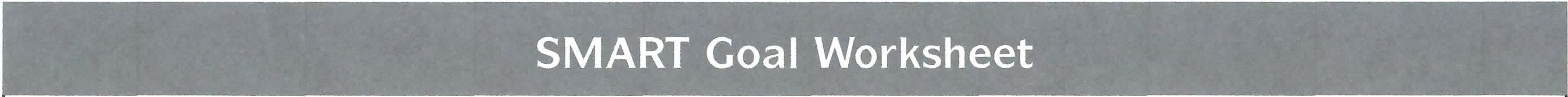 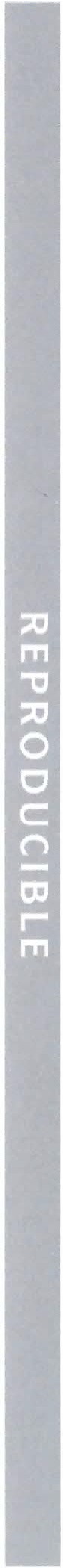 s·@IV0c!:!. 0:::s([)([)•Vlctc'";T·:::s,.!i.@([)ri03(.N(.NITeam SMART GoalStrategies andAction Steps	Responsibility	TimelineEvidence of Effectiveness